ÜberschriftNach einer Überschrift folgt ein Blocksatz erster Absatz. Ein Absatzformat wird zugewiesen, in dem der Cursor im Absatz steht, und dann das Format in der Leiste rechts angeklickt wird.Der Folgeabsatz ist dann in der ersten Zeile eingerückt, das hat typografische Gründe. Der Absatz soll nämlich klar erkennbar sein, und das ist er nicht wenn jeder vorn beginnt.Soll ein Abstand entstehen, wird das dritte Absatzformat, der Blocksatz mit Abstand davor benutzt. Dieser rückt den Absatz von seinem Vorgänger ab.Danach folgt aber wieder der Blocksatz Folgeabsatz, denn der Absatz muss weiterhin erkennbar bleiben. Alles andere wär doof.ÜberschriftEgal was für eine Überschrift folgt, es beginnt danach wieder mit Blocksatz erster AbsatzDanach Folgeabsatz. Auszeichnungen sind Zeichenformate. Dazu wählst du beim Anlegen eines Formates im 2. DropDown Zeichen. Eine Zeichenformatierung überschreibt das Absatzformat, zB für Kursiv oder Fett. Ich habe die auch mal mit Ausz_ beginnen lassen. Zeichenformate werden über markierte Wörter oder Wortgruppen zugewiesen, also Wort markieren, Zeichenformat anklicken. Je nach darunterliegendem Absatzformat wird umformatiert.Schau dir die 5 Formate an, Rechtsklick auf Format > Ändern. Versuche auch mal so etwas wie die Schriftart im Blocksatz erster Absatz zu ändern. Da die anderen beiden Blocksatzformate auf diesem beruhen, ändert sich die Schrift für alle mit. Das ist sehr angenehm bei großflächigen Designänderungen.Große Dokumente werden ausschließlich über Formate verwaltet, niemals anders! Blende dir dazu noch die Formatierungszeichen ein, damit du keine Fehlformatierung und leere Zeilen hast.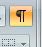 Objekte können eigene Formate für Einrückung etc haben, müssen sie aber nicht. Die Beschriftung von zB Bildern hat eigene Formate, so wie fast alles in Word. Die musst du nur ändern, nicht neu erfinden.